Acceso (acceso.ku.edu)Unidad 6, VocesAlberto FonsecaPregunta 1:Mi nombre es Alberto Fonseca. Yo soy colombiano. Nací en la ciudad de Bogotá. Pasé la mayor parte de mi vida en Bogotá, y después tuve la oportunidad de venir a los Estados Unidos a estudiar.Pregunta 2:Los años 90 fue la gran gloria del fútbol en Colombia. Entonces… entonces fue muy interesante, ¿no? Vivir eso, ¿no? Sentir la pasión del fútbol. No me considero un buen jugador de fútbol para nada, pero todos en Colombia alguna vez practicamos el fútbol, ¿no? Es el deporte de… más de mi ciudad, ¿no? En la costa en Colombia se juega mucho el béisbol también, pero en el interior no tanto, ¿no? Entonces ese fútbol lo que une, la selección de Colombia cuando juega para el tráfico… Y es una afición que ha tomado muchas cosas de otros países latinoamericanos, ¿no? Por ejemplo, se comparaba mucho el fútbol de Colombia con el fútbol de Brasil, que también tiene una gran tradición futbolística no solo en Sudamérica si no en general, ¿no? También la hinchada, los cantos se comparan muchos a los cantos que se utilizan en la Argentina. Y también pues ha tenido influencias malas porque ahora hay mucha violencia en los estadios con los fanáticos, pero es muy interesante. Me acuerdo que mi padre me llevaba al estadio dos veces al mes, o tres veces al mes, al equipo de él: Santa Fe, que nunca ha ganado desde que yo tengo vida. Nunca ha ganado un campeonato, pero es algo ¿no? Y mi papá también tiene una pasión por los toros, que es algo interesante, ¿no? Personalmente, eh, me acuerdo haber ido muchas veces. Me acuerdo de que me gustaba, pero ahora tengo como una idea sobre los animales muy diferente de los toros, ¿no? Mi papá es un defensor de los toros, y me acuerdo… tengo muchas imágenes de también de ir a los toros, ¿no? Hay varias ferias en Colombia de los toros. Van toreros de España, van toreros de México, que tiene una gran tradición de tauromaquia también.Pregunta 3:Hay una gran vida nocturna también en Bogotá. Las personas en Bogotá los jueves ya se están preparando para el fin de semana. Entonces el jueves ya están celebrando el fin de semana. El viernes ya se “rumbea”, como se dice en Colombia mucho, ¿cierto? Y por la “rumba” significa bailar. El baile es algo muy importante en Colombia y también tomar. Se toma mucho licor en Colombia. Y muchos políticos han cambiado un poco eso, ¿no? Antes había muchos problemas con personas que manejaban con alcohol. Y no se ahora, pero cuando yo vivía en Colombia se puso una hora final para cerrar todos los bares, que era la media noche. Entonces se le llamaba la hora zanahoria porque era cuando se iban muy temprano a sus casas. Y era para evitar que la gente se emborrachara mucho.Pregunta 4:Tenemos una gran tradición de música en Colombia. Las personas en Colombia tienen varios instrumentos también. Aprender a tocar varios instrumentos. Hay una gran tradición musical de composición. Por ejemplo el ballenato en la costa, como mencioné. La salsa en Cali es muy, muy importante. Y ahora tenemos figuras muy representativas en Estados Unidos, ¿no? Está el fenómeno de Shakira que es muy grande. Juanes que es personaje del año latinoamericano. También tenemos Fonseca, que también canta. Muy interesante, también tenemos grupos de rock como Aterciopelados. Hay una gran movimiento de resistencia en la música en Colombia, ¿cierto? Y, por ejemplo, el punk tuvo mucha influencia en Medellín, por ejemplo, en muchos jóvenes que trataban de utilizar la fuerza de esa música para mostrar una resistencia social. También el metal, el heavy metal, tuvo mucha influencia, o tiene todavía mucha influencia en Colombia, ¿no? Todos los grupos fuertes de heavy metal han tenido conciertos en Colombia porque Colombia es un gran sitio para el heavy metal. Y, sobre el rap, viendo ese documental de resistencia y todo, me parece que es interesante, ¿no? Porque toca cuestiones sociales y políticas. No es sobre consumo, si no más bien como resistir esta ideología.Pregunta 5:Yo en mi opinión, yo asemejo a Gabriel García Márquez como a Borges en Argentina… Eso es un gigante para el país. Entonces muchos escritores tratan de encontrar su posición con este gigante de por medio. Entonces Gabriel García Márquez, claro, un premio nobel de literatura… realismo mágico, creó toda está metáfora latinoamericana de Macondo, ¿cierto? Pero tenemos diferentes escritores a Gabriel García Márquez. El caso de Fernando Vallejo, el escritor de la Virgen de los Sicarios. Está por ejemplo un joven como Efraín Medina Reyes que escribe más bien un tipo de realismo sucio de literatura beatnik con influencias de la música norteamericana. Entonces algo muy diferente al propósito de Gabriel García Márquez. También tenemos novelas históricas. Como por ejemplo el caso de Germán Espinoza. Colombia es considerado o fue considerado una tierra de poetas y de escritores.Pregunta 6:Nosotros tenemos una gran diversidad, ¿no es cierto? indígena. Tenemos una gran diversidad de culturas por lo que Colombia fue el centro de muchas migraciones. O sea, en Cartagena de Indias fue un puerto de esclavos. Entonces muchos esclavos llegaron ahí, ¿no es cierto? También hubo una gran colonización de judíos también. Shakira, por ejemplo, los padres de ella, si no me equivoco, son libaneses o de la… muchos árabes, comerciantes llegaron a esta zona de Colombia. Pues los españoles. La influencia de los españoles. La influencia de los indígenas… Por ejemplo, tú en Colombia puedes ver a una persona rubia, como puedes ver a una persona totalmente negra, ¿no es cierto? Y todos nosotros nos consideramos colombianos. Y pues hay diferencias de clases y cosas así, pero nosotros estamos muy orgullosos de nuestra identidad, de nuestra pluralidad también.This work is licensed under a 
Creative Commons Attribution-NonCommercial 4.0 International License.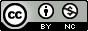 